Name: 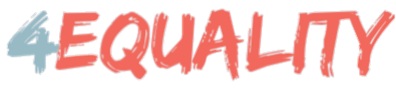 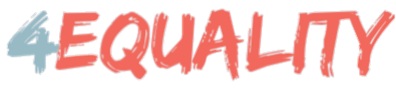 Age:				Gender:				Date of birth:Nationality:								VAT number:ID Number:								Expiration date:Health Insurance Policy Number:Address:ZIP Code:									Country:Emergency contact:							Your contact:DO YOU HAVE ANY KIND OF MEDICAL CONDITION/DISABILITY IMPAIRMENT, WHICH REQUIRES HEALTH CARE?ARE YOU ALLERGIC TO ANY TYPE OF FOOD? IF SO, WHICH?DO YOU HAVE ANY OTHER ALLERGIES? (INSECTS, POLLEN…)Examples: Vegetarian, vegan…WHAT’S YOUR MOTIVATION TO PARTICIPATE IN THIS EXCHANGE?WHAT’S YOUR OPINION ABOUT THE THEME GENDER EQUALITY IN YOUR COUNTRY?I AUTHORIZE THE COLLECTION, PROCESSING AND UTILIZATIONOF MY PERSONAL DATA BY ASSOCIAÇÃO PARA O PLANEAMENTO		YES         NODA FAMÍLIA, ONLY AND EXCLUSIVELY FOR THE PROGRAMERASMUS+ JUVENTUDE EM AÇÃO. THIS CONSENT CAN BEWITHDRAWAL AT ANY MOMENT.